FECHA: 13/04/20¡A comunicarse!Observa la siguiente imagen para deducir qué están haciendo estas personas. Escríbelo.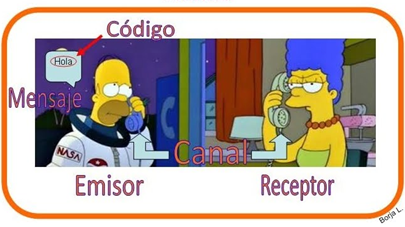 Ahora observa el nombre que se le da a cada elemento que interviene en esta conversación.IMPORTANTE:                       La comunicación es parte fundamental de la vida de las personas. Nos permite relacionarnos a través de gestos, palabras  e imágenes.                                             Sus elementos son:EMISOR: envía un mensaje.RECEPTOR: recibe el mensaje enviado.MENSAJE: es el tema del que se habla.CANAL: es el medio de transmisión. Ej: aire, papel, teléfono, cartel.CÓDIGO: puede ser VERBAL (ORAL U ESCRITO) O NO VERBAL (GESTOS, LUCES, IMÁGENES)Observa las siguientes imágenes y señala los elementos de la comunicación. 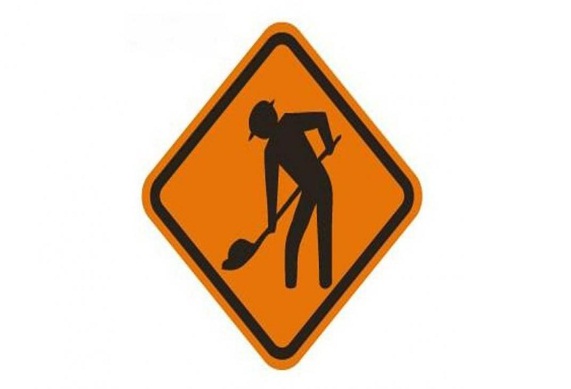 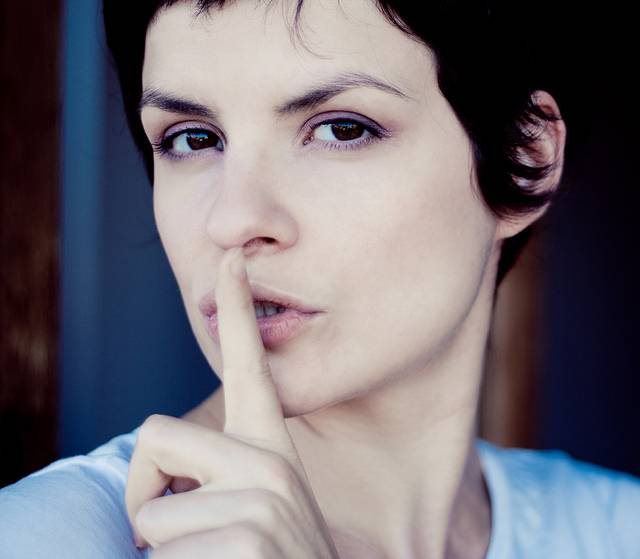 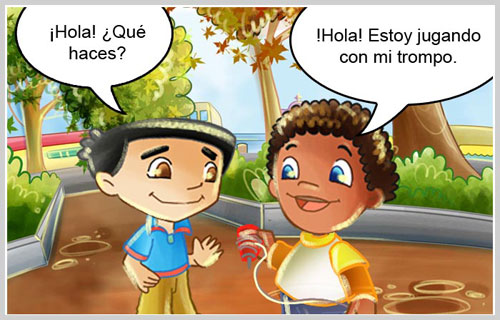 Dibuja una situación comunicativa y escribe el nombre de los elementos.EVALUACIÓN: Responde deduciendo los elementos de la comunicación.Señala en las imágenes los elementos de la comunicación correctamente.Crea una situación comunicativa completa.Marca en el contexto creado de manera adecuada lo aprendido.